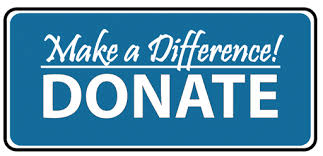 Please adopt a back pack for one of our Albanian Orphans and help us make a difference. Together we can help these children. Please make a one-time $30 donation in order for us to purchase and send book bags to Albania and prepare these children for the upcoming school year. You can make a donation and drop it off or mail at the church. Please mark your check Albania bags.If you should have any questions please feel free to contact Froso in the church office.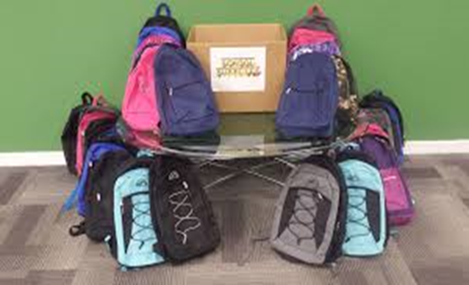 